технологии информационно-познавательной и просветительной деятельности в социально-культурной сферелекция. Дисциплина: социально-культурной деятельность 1. Цели и задачи информационно-просветительской работы.2. Формы и методы информационно-просветительской деятельности.3. Традиционные методики информационно-просветительской деятельности.4. Современные информационно-просветительские технологии.Задачи и основные направления информационно-просветительной деятельностиВ современном обществе все больше внимания уделяется информационным процессам и технологиям. Сегодня «информация» - один из основных способов отражения внешнего мира с помощью различных сигналов и знаков. В системах различной природы действия с информацией: обмен, хранение, обработка, трансляция, называют информационными процессами. Последние, в свою очередь, вызывают к жизни такие понятия, как «информационное пространство», «информационная культура», «информационная этика. Можно сказать, что  сформировалась наука «информология» — наука о процессах и задачах передачи, распределения, обработки и преобразования информации( в конце 50-х годов XX века.)В настоящее время мы живем в информационном обществе, признаками которого являются:• возрастание значения информации как стратегического ресурса развития;• разнообразие релаксаторских технологий (релаксация - расслабление, освобождение тела, психики от ненужного напряжения; снятие стресса);• увеличение информационной емкости всех сфер человеческой деятельности, расширение информационных услуг;•    широкое использование информационных технологий.Люди нуждаются в оперативном информировании о текущих событиях в контексте реформ и должны иметь возможность участия в обсуждении проблем и оценках, в формировании обоснованного общественного мнения, особенно на местном уровне. В связи с этим расширяются диапазон информационного процесса, номенклатура информационных услуг, появляются экспресс-университеты, статистические службы, каникулярные школы, консультационно-справочные бюро, общественные приемные специалистов. Проводятся информационные встречи с руководителями акционерных компаний и представителями мэрии, районной, областной администрации, организуются деловые и творческие отчеты, конференции, дискуссии, создаются и дискуссионные клубы.Основные направления информационно-просветительной деятельности.Содержание социально-культурной деятельности является и формой интеграции основных направлений информационно-просветительной деятельности. При этом следует отметить: как на содержание социально-культурной деятельности, так и на направления информационно-просветительной деятельности оказывают влияние социокультурная ситуация в обществе и происходящие процессы.Политическое просвещение является одним из основных и приоритетных в деятельности учреждений культуры и досуга, и оно направлено на активное привлечение населения страны к государственной и общественной жизни страны; на раскрытие общих закономерностей внешней и внутренней политики государства.Основными задачами историко-кулыпурного направления является привлечение населения для участия в охране и освоении историко-культурной и экологической среды своего региона, а также сохранение исторической памяти народа и воспитание молодежи на основе контакта с историей и культурой.Экономическое просвещение ставит своей задачей развитие у населения гибкого экономического мышления в сфере производственных и внепроизводственных отношений.Особенностями нравственного просвещения являются поиск методов ненасильственного развития личности и возвращение человека к идеалам добра, справедливости и милосердия.Художественное и эстетическое просвещение является в настоящее время одним из основных и должно решать задачи массового эстетического воспитания населения, формирования художественной культуры личности и создания условий для приобщения населения к художественным ценностям.Ведущую роль в работе многих учреждений культурно-досуговой деятельности играет экологическое просвещение и воспитание. Вместе с тем следует отметить, что существует большое разнообразие других видов просвещения, среди которых можно отметить педагогическое, психологическое, физкультурно-оздоровительное, научно-техническое и многие другие.Социальная информация и ее свойстваКультура выступает как гуманизирующая основа, как совокупность всех наследственных информации, способов их организации и сохранения. Социальная память, как хранилище традиций, нуждается в постоянном информационном питании. Социальная и культурная информация играют значительную роль в формировании общественного мнения. Социальная информация - это информация, создаваемая и передаваемая людьми, отражающая определенные знания, эмоции, волевые воздействия, включенные в коммуникационный процесс.Значение социальной информации трудно переоценить, т.к. она является важным фактором воспитания подрастающего поколения; при этом с ее помощью, как справедливо отмечает М.Г. Гутина, «обеспечивается не только преемственность культур, но и способность нового поколения к развитию, инновациям, а общества - к саморазвитию и прогрессу». Ярким примером канала передачи социальной информации является традиционная культура. Средства массовой информации и учреждения досугаСМИ - вполне самостоятельная социокулътурная система в информационном обществе, которую с учреждениями досуга объединяет принадлежность к массовым коммуникациям, играющим значительную роль в формировании общественного мнения, общественного сознания и поведения. Исторически сложились следующие способы их взаимовлияния и взаимодействия:тиражирование в учреждениях культуры и досуга форм, родившихся на радио, ТВ.• конкурсные программы: КВН, «А ну-ка, девушки!», «А+Б» (агитбригад), «Алло, мы ищем таланты!»;• театрализованные информационно-развлекательные программы: «От всей души», «Огонек», «С добрым утром»;• интеллектуальные шоу: «Счастливый случай», «Что? Где? Когда?», «Брейн-ринг», «Умники и умницы».В свою очередь, из клубов и Домов культуры на экраны, в эфир пришли:• традиционные устные альманахи: «В мире животных», «Кинопанорама», «Здоровье», «Кинопутешествия»;•   фестивали: «Радуга», «Виктория»:• праздники народного творчества: «Играй, гармонь», «Шире круг», «Эх, Семеновна!»;• клубные гостиные: «Зеленая лампа», «В нашу гавань заходили корабли», «Театр + ТВ», «Белый попугай»;• встреча с интересным человеком: «Студия Останкино приглашает», «VIP», «Персона грата», «ЖЗЛ»;• всевозможные ток-шоу: «Тема», «Мы», «Глас народа», суть которых - клубный диспут, распространенный в зарубежном досуге дискуссионный клуб;практика образовательных программ на радио, ТВ, специальных периодических изданий и отдельных рубрик в помощь школьникам, студентам, всем желающим получить ту или иную полезную информацию;освещение в СМИ проблем культуры, искусства, досуга; популяризация культурно-досуговых программ, рекламная информация.развитие новых форм досуга на основе современной информационно-коммуникативной техники: интернет-кафе, интернет-клубы, компьютерные классы, холлы, центры; виртуальные шоу, вакационные парки, электронные библиотеки...создаваемые в системе общественного досуга мультимедийные центры (обучение всех желающих навыкам овладения современными информационными технологиями), медиаобразовательные программы (обучение рациональному пользованию информационными источниками); воспитание культуры потребления информации.Взаимодействие учреждений культуры и средств массовой информации проявляется в основном в том, что последние информируют население о деятельности культурно-досуговых учреждений по организации содержательного досуга и дают рекламу ближайших массовых мероприятий.Велика роль модератора – посредника в подаче информации. (примеры популярных теле ведущих (Познер, Малахов, Собчак, Андреева и др).Непрерывное образование в течение всей жизни - норма большинства. Всевозможные курсы, стажировки, открытые семинары для взрослых, открытые школы (школы выживания, школы диабетиков, школы для родителей), студии, литературные клубы, спич-клубы, клубы юных фермеров.Высока досуговая активность пожилых, людей. Многие обретают дополнительные навыки, новые профессии; спрос на информационно-познавательные, образовательные формы велик. Общество и государство, организуя содержательный досуг людей «третьего возраста», обеспечивают формирование образцов, на которые будут равняться дети и внуки. В США пользуются Интернетом 67% населения (в России – около 10%).. Любители Сети считают самыми важными источниками информации Интернет, книги, участие в клубах, общественных организациях, тогда как «неподключенные» - телевидение и радио. Персональный компьютер в подавляющем числе стран мира стал потребительским товаром длительного пользования. Одной из распространенных информационных технологий являются автоматизированные базы (банки) данных в области культуры и искусства. С помощью компьютера можно добраться до любого электронного архива, библиографического каталога, пройтись по залам мировых сокровищниц, музеев и т.п. 350 млн. пользователей Интернета получили доступ к шедеврам Лувра, Эрмитажа, Национальной галереи Вашингтона, к старинным фолиантам Аристотеля, Вергилия, Данте в Риме, ценнейшим рукописям Ватикана. Правительство Китая реализует программу введения в Сеть полного объема информации о многовековой китайской культуре.Потоки разнообразной информации, которой люди в возрастающих объемах и глобальном масштабе постоянно обмениваются друг с другом, образует информационную «атмосферу» Земли - инфосферу Зарубежные информационно-просветительские технологии строятся на соединении приятного с полезным. Среди ведущих образовательных Центров Канады - Центр усовершенствования в Банфе (курортный городок в провинции Альберта), на территории Первого национального парка страны. Окруженный живописными склонами Скалистых гор, он стал местом паломничества людей искусства, ибо здесь сама природа покровительствует творчеству, привлекает туристов со всего света. Альпинизм, пешие прогулки, достопримечательности и великолепные высокогорные ландшафты с ледниками и озерами, с хвойными лесами и горячими минеральными источниками - летом. Горные лыжи и лучшие в мире спортивные комплексы - зимой.В США популярны психологические тренинги, культ здоровья, культ спорта. В пропаганду здорового образа жизни вовлечены все: от домохозяек до президента.В сфере физической культуры и пропаганды здорового образа жизни разрабатываются все новые и новые валеологические методики. Культурно-спортивные комплексы и социальные агентства ведут широкомасштабную просветительную работу, используя все средства, от лозунгов на майках, напоминающих, что здоровым быть престижно и выгодно, до маркетинговых кампаний, антинаркотических, антиспидовских акций, шоу. Систематическое и планомерное санитарно-гигиеническое и физическое образование и просвещение служит гарантией жизненного успеха. В последнее десятилетие американская и западноевропейская модели досуга, создав материально развитую индустрию развлечений, сосредоточились на педагогике досуга, ориентированной на формирование досуговой квалификации, выработку системы установок, умений и навыков рационального времяпрепровождения. Логика самодеятельной простоты, самообеспеченности и самоуправляемости в досуге - вот ориентиры будущего.Современные информационно-просветительные технологииОтечественные технологии образовательно-развивающего досуга наряду с традиционными подходами используют новые идеи.Развивающаяся инфраструктура молодежного досуга (Центры досуга молодежи, Дома молодежи, хобби-центры, Центры технического и художественного творчества, учреждения внешкольного образования и воспитания) позволяет осуществлять образовательные и информационно-познавательные программы. в них освещаются следующие аспекты:• культура политической информации, обсуждение, комментарии, оценка политической жизни в обществе, в мире;• речевая коммуникация - культура речи, дебатирование, искусство полемики, публичной речи, журналистские навыки;• политменеджмент - развитие навыков управления, организаторской деятельности в политике;•   методика предвыборных технологий;• овладение цивилизованными методиками политического маркетинга:• подготовка молодежи к активной общественно-политической жизни, к грамотным общественным действиям: защита прав, участие в митингах, манифестациях, маршах протеста.Это своеобразная модель распространенных у западной молодежи дискуссионных клубов, девиз которых - известный афоризм У. Черчиля: «Вы сколько угодно можете не заниматься политикой, рано или поздно она займется вами».Мы все активнее интегрируемся в международные социально-культурные проекты. Создаются досуговые центры, которые компетентны, прежде всего, в пропаганде искусства, литературы, организации творчества, используя индивидуальные, групповые, массовые формы информационно-просветительной деятельности. В художественное просвещение сегодня включаются миллионы людей, многие через культурно-просветительские общества: Всероссийское музыкальное (ему исполнилось; 125 лет и год был насыщен разно-жанровыми музыкальными событиями); Всероссийское театральное общество; общество Рахманинова, Гете, Гейне, Рерихов и др. Большинство из них вышли за рамки локальных, стали международными. Возникают творческие союзы, гильдии, ассоциации. По их инициативе проходят такие разноплановые фестивали, как: Пасхальный, Рождественский, джазовый, духовного песнопения, колокольных звонов; классической, камерной, вокальной, хоровой, электронной музыки; «Театральная весна», студенческих театральных капустников, рекламйых пародий, фолк-фестивали, рок-фестивали; правозащитный кинофестиваль; детского и юношеского литературного творчества, юных композиторов; авторской песни (Старооскольская лира, нежегольская тропа и др) В последние годы фестивали являются не только праздником искусств. Стали традиционны: Дни культуры (Швеции в Самаре, Японии в Саратове, Германии в Тамбове и т.п.), праздники литературы, поэзииМассовое культурологическое просвещение подразумевает и актуальное сегодня медиаобразование - подготовку молодежи к более углубленному восприятию кино, телевидения, видеопрограмм и других средств массовой коммуникации. Остро встает вопрос иммунитета против «кислотности» массовой культуры.На стыке традиционных направлений информационно-просветительной деятельности жизнь подсказывает новые:• социально-досуговая терапия для детей, инвалидов, пожилых людей;• обучение релаксаторским технологиям: от простейших до комплексных;• последовательное развитие навыков самоорганизации рационального досуга;• мультикультура в сфере досуга как новая модель организации социального поведения;• освоение новых технологий в социально-культурной сфере. Например, технология проката кассового фильма, который использует Н. Михалков: сам автор вкладывает деньги, диктует условия, но и собирает «урожай».• создание эксклюзивных культурно-просветительских центров типа: «Высоцкий», «Маяковский», «Тарковский»; Центр мотоциклетной культуры, байкер-клубы; Центры национальной, этнической, фольклорной культуры и тому подобное;• строительство мультиплексов - кинотеатров будущего.Одним из ключевых понятий в информационно-просветительной деятельности является общественное мнение как состояние массового сознания. Влияние на него, формирование объективных суждений, оценок, правил, норм - важная социально-культурная задача. На формирование общественного мнения направлены сегодня конференции, пресс-конференции, презентации, аукционы идеи, интеллектуальные шоу, рекламная информация. Но здесь же возникают и новые проблемы: реклама становится искусством, в то же время происходит умирание искусства в рекламе.В отличие от других социальных институтов, учреждения культуры создают для развития информационно-просветительской деятельности свою специфику: доступность, свободу выбора, нерегламентированный характер образовательных и познавательных программ, альтернативные методики, сочетающие научные и художественно-выразительные средства, гибкое реагирование на конъюнктуру досуговых интересов, возможность связать в единую социально-педагогическую цель информационную, образовательно-кружковую, индивидуально-консультационную работу.БелГУ, 2009Источник: http://www.twirpx.com/_________________________________________________________________Российский портал информатизации образования содержит: законодательные и нормативные правовые акты государственного регулирования информатизации образования, федеральные и региональные программы информатизации сферы образования, понятийный аппарат информатизации образования, библиографию по проблемам информатизации образования, по учебникам дисциплин цикла Информатика, научно-популярные, документальные видео материалы и фильмы, периодические издания по информатизации образования и многое другое.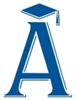 